Autorisation parentale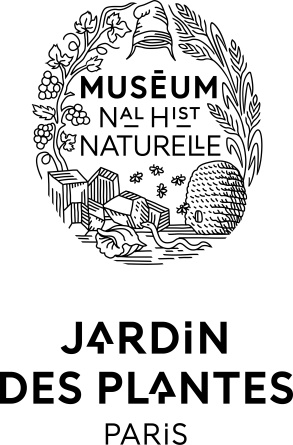 Décharge de responsabilité/Autorisation d’utilisation de l’imageJe soussigné(e) (nom et prénom du représentant légal) : ……………………………………………………………………………………………………………………………….....................Né(e) le ..... / ..... / ........... à ...............................................................Numéro de téléphone où je peux être joint toute la journée : ..... /..... /..... /..... /.....Représentant légal de l’enfant (nom et prénom de l’enfant) : ……………………………………………………………………………………………………………………………….....................Né(e) le ..... / ..... / ........... à ............................................................... Déclare autoriser ................................................................................... à participer à aux évènements de la Tribune « Agissons pour l’océan ! », le 8 juin 2019. Déclare autoriser le Muséum national d’Histoire naturelle à utiliser les rushes, à reproduire et à diffuser son image, dans le cadre des évènements Tribune « Agissons pour l’océan ! » du 8 juin 2019, par tout procédé et/ou support audiovisuel connu ou inconnu à ce jour, à des fins non commerciales et pour une durée indéterminée.Date : …. /…. /...........							Signature : 